https://preppersfeed.wordpress.com/2020/06/19/a-coronavirus-like-pandemic-that-becomes-trigger-for-police-state-controls/The “Lock Step” Simulation Scenario: “A Coronavirus-like Pandemic that Becomes Trigger for Police State Controls”By now, those following the novel coronavirus epidemic are familiar with Event 201, the pandemic simulation staged by Johns Hopkins University in conjunction with the World Economic Forum, the Bill and Melinda Gates Foundation, Johnson & Johnson, and other ruling-class heavy hitters in October. The media establishment has already picked the story clean, set up and eviscerated a straw man (“No, Bill Gates didn’t cause the coronavirus epidemic, silly conspiracy theorists!”), and convinced the group itself to issue a statement denying their exercise was meant to predict the behavior of the actual virus to follow. But few are aware that the epidemic playing out in China and two dozen other countries, including the US, is unfolding in line with a decade-old simulation titled “Lock Step” devised by the Rockefeller Foundation in conjunction with the Global Business Network. The scenario, one of four included in a publication called “Scenarios for the Future of Technology and International Development” in 2010, describes a coronavirus-like pandemic that becomes the trigger for the imposition of police-state controls on movement, economy, and other areas of society.The Lock Step scenario describes “a world of tighter top-down government control and more authoritarian leadership, with limited innovation and growing citizen pushback.” In “2012” (i.e. two years after the report’s publication), an “extremely virulent and deadly” strain of influenza originating with wild geese brings the world to its knees, infecting 20 percent of the global population and killing 8 million people in just seven months – “the majority of them healthy young adults.” It devastates global economies and ruptures international trade. But not everyone, the Rockefeller Foundation makes clear, is hit equally.Countries of Africa, southeast Asia, and central America suffer the worst “in the absence of official containment protocols” – it wouldn’t be the Rockefeller Foundation if someone wasn’t licking their lips at the thought of a mass die-off in the Global South – but western “democracies” also pay the ultimate price. “The United States’ initial policy of ‘strongly discouraging’ citizens from flying proved deadly in its leniency, accelerating the spread of the virus not just within the US but across borders,” the report warns. But remove such obstacles as ‘individual rights’ and you have a recipe for surviving, even thriving in the event of a pandemic, the Foundation gushes:FOR MORE THAN 10 YEARS THEY HAVE KEPT THE LID ON THIS… BUT NOW THIS INDEPENDENT DOCUMENTARY REVEALS THE DARK CONSPIRACY THAT MAY WIPE OUT 281 MILLION AMERICANS IN THE NEXT 6 MONTHS.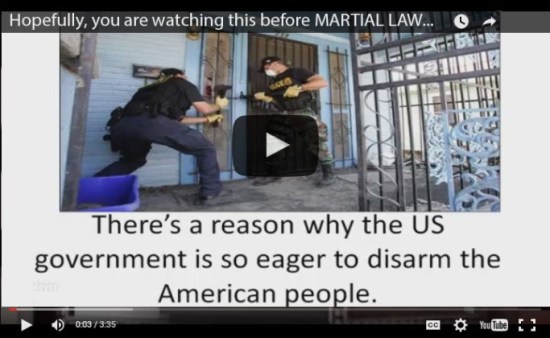 “A few countries did fare better – China in particular. The Chinese government’s quick imposition and enforcement of mandatory quarantine for all citizens, as well as its instant and near-hermetic sealing-off of all borders, saved millions of lives, stopping the spread of the virus far earlier than in other countries and enabling a swifter post-pandemic recovery.”The message is clear – police state good, freedom bad. And other governments rapidly get the message, according to the simulation. First and third world nations alike follow suit by “flexing their authority” and imposing quarantines, body-temperature checks, and other “airtight rules and restrictions” – most of which, the report is careful to note, remain in place even as the pandemic recedes into the past. “In order to protect themselves from the spread of increasingly global problems – from pandemics and transnational terrorism to environmental crises and rising poverty – leaders around the world took a firmer grip on power.”This global power-grab is facilitated by a frightened citizenry who “willingly gave up some of their sovereignty – and their privacy – to more paternalistic states in exchange for greater safety and stability…tolerant, and even eager, for top-down direction and oversight.” Everything from tighter biometric identification to stricter industrial regulation is welcomed with open arms. It takes over a decade for people to “grow weary” of the authoritarian controls imposed in the wake of the pandemic, and hints that even the civil unrest that ultimately manifests is focused on the developed world. After all, a popular uprising in the technocratic police state envisioned by the simulation would be all but impossible – as it will be in real life once 5G makes real-time total surveillance of all cities a reality.Pin the blame on the dragonIt remains unclear what – or who – unleashed the novel coronavirus in Wuhan. The initial claim that it originated in bats from a “wet market,” in which live animals are sold and then butchered in front of the customer, couldn’t have been more perfect from a western point of view – wet markets are reviled in the West, where consumers prefer that the animal cruelty required to put meat on their tables happens behind closed doors. While wet markets would seem to improve food safety by making it impossible to sell “mystery,” mislabeled or expired meat, time and again they are fingered as disease vectors by the disapproving West, every time followed by calls to ban them entirely. However, the Huanan seafood market hadn’t sold bats for years, meaning – if the “wet market” hypothesis is to persist – an “intermediate host” species would be required to get the virus to humans. Snakes were nominated, even though scientists weren’t sure they could be infected by a coronavirus – it was more important that they eat bats and were sold at the market. Three weeks after the Huanan seafood market was shuttered and disinfected, a Lancet study put the last nail in the hypothesis’ coffin, revealing the first several coronavirus cases had no exposure to the market at all. Perhaps unsurprisingly, this has not discouraged the media from continuing to blame it for the epidemicBeyond the disintegrating “official story,” rumormongers have pinned the blame on the Chinese government, suggesting that through malice or incompetence Beijing released a virus cooked up in a top-secret bioweapons program operating in the city’s high-security lab. The chief purveyor of this theory is Dany Shoham, an Israeli biosafety analyst, which should raise a forest of red flags in anyone familiar with Israel’s own experiments in gene-targeted biowarfare even before taking into account Shoham’s own history of fraudulently blaming Saddam Hussein’s Iraq for the 2001 anthrax attacks. Other outlets spreading this theory cite American biosafety consultant Tim Trevan, who opined in a 2017 Nature article – published before the Wuhan lab even opened! – that “diversity of viewpoint” and “openness of information” are both critical to the safe functioning of such a high-risk lab and alien to Chinese culture. The persistence of the “lab accident” theory of coronavirus’ creation thus owes more to cultural chauvinism and sinophobia than any fact-based clues.While many alt-media outlets have fingered Event 201 as the replica “drill” that so often coincides with a false flag event, few are aware that on the day after that simulation, the 2019 Military World Games kicked off in Wuhan, bringing 300 US military personnel to the city.Even SWAT Teams are Helpless Against This – WATCH THIS VIDEO and you will find many interesting things!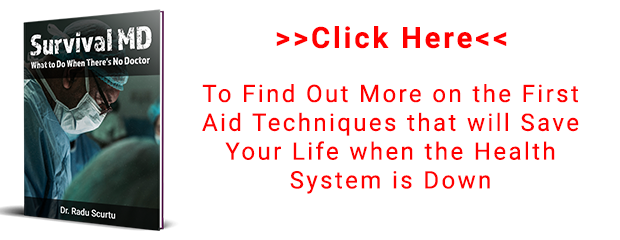 As of February 4, there are over 1,000 times more coronavirus cases in China than outside of it, and the foreign cases appear to be ethnically Chinese where reported. This is not a coincidence – a recent scientific paper revealed the enzyme which serves as a receptor for novel coronavirus is produced by a certain type of lung cell found in “extremely large numbers” in Asian men compared to those of other ethnicities. Even more intriguingly, those lung cells are involved in the expression of “many other genes that positively regulating [sic] viral reproduction and transmission.” The paper’s authors stop short of suggesting the virus came out of a lab, instead drily observing that it seems to have “cleverly evolved to hijack this population of [lung] cells for its reproduction and transmission,” but one man’s clever viral evolution is another’s expert bioweapon development.Certainly, American researchers have been surreptitiously collecting Chinese DNA for decades. A notorious Harvard School of Public Health program in the mid-1990s drafted village medics to administer “free physicals” to locals “with asthmatic symptoms.” These “checkups” were conducted as part of a genetic project that also involved the US National Institutes of Health and Millennium Pharmaceuticals, supposedly aimed at “identify[ing] and characteriz[ing] genes that play a role in causing asthma and other allergic disorders.” It later emerged that the researchers had secured the required consent forms from neither the local experimental ethics board nor the test subjects themselves. A government inquiry was commandeered by an insider and squelched. Over 200,000 DNA samples were thus collected and spirited out of the country.US military literature has been lusting after genetically-targeted weapons for at least 50 years. The infamous Project for a New American Century, whose members have been steering the US ship of state into a series of icebergs since the George W. Bush administration, described gene-specific bioweapons as a “politically-useful tool,” part and parcel of the “new dimensions of combat” in which the future’s wars would unfold. In 1998, the year after PNAC’s formation, reports Israel was working on just such a weapon to target Arabs while leaving Jews untouched flooded the media – part PR campaign, part warning. And it is DARPA and other divisions of the US military, not  the Chinese, that has been intensively studying bat-borne coronaviruses for years, even as their own high-security biowarfare labs are being shut down for shoddy safety procedures.Meanwhile, the likelihood of the Chinese government unleashing a genetically-targeted virus on its own population is vanishingly low. Unlike popular attitudes of “white guilt” in the West born of a hangover from colonialism, the Chinese do not traffic in racial self-loathing – indeed, outsiders have accused the Chinese of an unspoken, unshakeable belief in their own racial superiority, and regardless of whether that belief is problematic, it is unlikely to lead to intentional self-genocide. Even if behavior-correcting false flag was sought by Beijing in Hong Kong, where US-backed pro-“democracy” protests have raged destructively for months, such an event would not have been unleashed hundreds of miles away in Wuhan.Never let a good crisis go to waste?The real-life coronavirus is much less virulent than the pandemic described in Lock Step, with an official death toll of “just” 427 and a global infection toll of “only” 20,629 as of February 4, and the dead were mostly over 60 with preexisting medical issues. Economies worldwide are nevertheless in free-fall just like the simulation predicted. This drop is fueled by scare-stories percolating in establishment media and alt-media alike (the name of an actual article in ZeroHedge by a Rabobank analyst: “What if we are on the brink of an exponential increase in coronavirus cases?”) while videos of dubious origin appearing to show horrific scenes from within China keep the virus viral on social media. Adding to the fear is coronavirus’ lengthy incubation period, up to two weeks in which a carrier could be blithely spreading it to everyone they meet, creating a constant threat of a “boom” in cases just around the corner.China’s economy, of course, is being hit the worst, and the epidemic’s timing could not have been more disastrous from Beijing’s point of view, coming on the eve of the Lunar New Year holiday. At this time, some 400 million Chinese travel around the country to see family, mostly in the high-speed bullet trains that have their hub in – you guessed it – Wuhan. With much of this travel having occurred before the city was quarantined, cases are likely in their incubation phase all over the country, making today’s numbers look like a rounding error.Correspondingly, the situation couldn’t be better for the American ruling class: a pandemic that targets Asians striking China just when it’s most vulnerable is a powerful blow to the rising superpower. And in case anyone still believes the circumstances of the virus’ ascendance are merely an extended string of coincidences, Commerce Secretary Wilbur Ross took that plausible deniability and stomped on it last month, unable to stop himself from gushing that coronavirus would “help to accelerate the return of jobs to North America” in an interview with Fox News. Prefacing his victory lap by saying he didn’t “want to talk about a victory lap over a very unfortunate, very malignant disease,” he pointed out that businesses will be forced to take China’s inexplicable susceptibility to deadly viruses into account when reviewing their supply chains. Unmentioned, but adding to the perfect economic storm, was Trump’s signature on the USMCA trade agreement, supposed to bring in an extra 1.2 percentage points in GDP growth.“On top of all the other things, you had SARS, you had the African Swine virus there, now you have this,” Ross said, hammering home the point by linking coronavirus to other suspect plagues. Just as many scientists concluded SARS was a manmade bioweapon, many – scientists and statesmen as well as alternative media – have raised the alarm about coronavirus. Good luck finding any of their statements on Google, however. Facebook, Youtube and Twitter have been hard at work removing coronavirus “rumors,” and Google has memory-holed hundreds of search results regarding Chinese accusations of biowarfare. Even on platforms that don’t censor on government orders, the baseless claims from Shoham and other disinfo artists about Chinese biowarfare have muscled any comments from Chinese officials out of the way. Even the former Malaysian PM’s comments are obscured behind a Farsi language barrier – his original comments inexplicably missing from English-language media and reprinted only by Iran’s IRIB News Agency (this author can no longer even find the tweet that alerted her to those comments, but would like to thank that person).Coronavirus is not the doomsday epidemic it is being portrayed as by irresponsible media actors. But as the Lock Step scenario makes clear, one does not need massive die-off or victims exploding in geysers of blood in the streets to achieve desired social goals. It’s possible the novel coronavirus epidemic is a “dry run,” a test of both China’s readiness to handle an outbreak and of the international community’s reaction to such a plague. It’s even possible, though unlikely, that the epidemic was a mistake – that the virus escaped from a lab, likely American, by accident.It’s also possible the plague may suddenly become more virulent. Certainly the media buzz the first week of February is that coronavirus is close to being declared a “pandemic” by the WHO, which will necessitate the type of control measures hinted at in Lock Step and described more exhaustively in Event 201. From “limited internet shutdowns” and “enforcement actions against fake news” to government bailouts of “core” industries, mandatory vaccinations, property seizures, and other police-state provisions laid out in the Model State Emergency Health Powers Acts passed in many US states in the paranoid aftermath of 9/11, the totalitarian nature of these provisions is limited only by the imagination of the regime carrying them out. Once events proceed to that stage, it is extremely difficult to reverse them. We would be wise not to allow this to happen.If you’re interested in learning more old remedies, you should read The Lost Book Of Remedies.